СОДЕРЖАНИЕВИТАМИН А: ИММУНИТЕТ И ЗРЕНИЕ ПОД ЗАЩИТОЙ	2НОВОГОДНИЕ СЛАДОСТИ: ВКУСНО И БЕЗОПАСНО	3ПРАВИЛЬНОЕ ПИТАНИЕ В ХОЛОДНОЕ ВРЕМЯ ГОДА	5РАЦИОНАЛЬНЫЙ ПОДХОД:  ОСНОВНЫЕ ПРИНЦИПЫ ПИТАНИЯ ШКОЛЬНИКОВ	6РОСПОТРЕБНАДЗОР РЕКОМЕНДУЕТ:  КАК СОСТАВИТЬ ПРАВИЛЬНОЕ МЕНЮ ДЛЯ РЕБЕНКА	8ВИТАМИН А: ИММУНИТЕТ И ЗРЕНИЕ ПОД ЗАЩИТОЙЭто микронутриент, без которого невозможны нормальное функционирование иммунной и репродуктивной систем, органов зрения и даже активность генов. Также ретинол — базовое вещество, отвечающее за здоровье кожи и гарантирующее ее подтянутость и упругость. Если его содержание в норме, вероятность появления пигментных пятен, акне, угрей, сухости и вялости кожи сводится к минимуму.Витамин А• Участвует в образовании соединительной ткани, хрящей, костей и гиалуроновой кислоты.• Необходим для здорового метаболизма.• Участвует в формировании полноценного и адекватного иммунного ответа.• Обеспечивает нормальный синтез половых гормонов.• Участвует в выработке организмом интерферона и иммуноглобулина A, а значит, отвечает за работу иммунной системы.• Важен для поддержания зрения.Причины дефицита витамина А• Недостаток в рационе овощей и фруктов — источников бета-каротина, из которого в организме образуется витамин А.• Недостаточное употребление жиров с пищей (ретинол — жирорастворимый витамин, который усваивается только в комплексе с жирами).• Вредные привычки (частое употребление спиртного и курение).• Лечение антибиотиками.Недостаток витамина А приводит к:• ухудшению зрения, причем одним из первых симптомов является «куриная слепота», то есть отсутствие способности видеть в темноте;• нарушениям в иммунной системе (при недостатке ретинола повышается уязвимость к вирусам и бактериям, человек начинает чаще болеть респираторными заболеваниями);• нарушениям роста и формирования костей у детей.Продукты, содержащие витамин А: Ретинол — жирорастворимый витамин, который усваивается только в комплексе с жирной пищей! Поэтому овощи и фрукты с его высоким содержанием оптимально есть с заправкой — растительным маслом, сметаной или йогуртом.НОВОГОДНИЕ СЛАДОСТИ: ВКУСНО И БЕЗОПАСНОСкоро Новый год и многие хотят порадовать детей сладкими новогодними подарками. Рекомендуем Вам, при выборе, быть очень внимательными и придерживаться нескольких правил, чтобы приобрести вкусный, качественный и безопасный сладкий подарок.Сладкие новогодние подарки стоит приобретать в местах организованной торговли (магазины, супермаркеты, официальные рынки).При покупке обратите внимание на этикетку упаковки, маркировку пищевой продукции, на которой должны быть следующие сведения:1) наименование;2) состав;3) количество;4) дата изготовления;5) срок годности;6) условия хранения пищевой продукции, в том числе и после вскрытия упаковки;7) наименование и место нахождения изготовителя пищевой продукции или фамилия, имя, отчество и место нахождения индивидуального предпринимателя - изготовителя пищевой продукции, наименование и место нахождения уполномоченного изготовителем лица, наименование и место нахождения организации-импортера или фамилия, имя, отчество и место нахождения индивидуального предпринимателя-импортера;8) рекомендации и (или) ограничения по использованию, в том числе приготовлению пищевой продукции в случае, если ее использование без данных рекомендаций или ограничений затруднено, либо может причинить вред здоровью потребителей, их имуществу, привести к снижению или утрате вкусовых свойств пищевой продукции;9) показатели пищевой ценности;10) сведения о наличии в пищевой продукции компонентов, полученных с применением генно-модифицированных организмов.11) единый знак обращения продукции на рынке государств - членов Таможенного союза.Срок годности устанавливается по самому скоропортящемуся продукту, входящему в состав продукта. Необходимо выбрать набор с самой близкой ко дню покупки датой фасовки - тогда конфеты, вафли и печенье будут более свежими.При выборе подарков предпочтение стоит отдавать тем, в составе кондитерских изделий которых содержится минимум пищевых добавок, консервантов, гомогенизированных жиров и масел.Также у Вас есть возможность самостоятельно сформировать сладкий подарок, купив любимые конфеты своих детей, оформить их в красивую упаковку, положить любимую игрушку, и ребёнок будет рад.Обратите внимание на наличие потенциальных аллергенов, к которым относятся - ядра абрикосовой косточки, арахис, их использование в питании детей не рекомендуется. Следует отметить, что карамель, в том числе, леденцовая, не рекомендована для наполнения детских наборов, так же, как и кондитерские изделия, содержащие алкоголь более 0,5 % этанола.В состав качественного сладкого набора могут входить шоколад, конфеты (желейные, вафельные, с начинкой из суфле), вафли, пряники, печенье (бисквитное, галетное), мягкий ирис, пастила, зефир и мармелад.Последние два компонента являются наиболее безвредными, ввиду меньшего количества сахара по сравнению с другими сладостями. Помимо этого, в мармеладе и зефире содержится пектин, полезный для пищеварения.В составе сладостей должны отсутствовать: усилители вкуса и аромата, консерванты (Е200, Е202, Е210, Е249), синтетические красители, ароматизаторы идентичные натуральным, гидрогенизированные масла и жиры, а также натуральный кофе. Натуральные красители и ароматизаторы допускаются.Внутри подарка вместе с кондитерскими изделиями может находится игрушка, она должна быть в отдельной упаковке, предназначенной для контакта с пищевыми продуктами. Но стоит помнить о возрастных ограничениях и технике безопасности. Так, игрушки для детей до 3 лет не должны содержать натуральный мех и кожу – это достаточно сильные аллергены. Также игрушка не должна содержать стекла и других бьющихся материалов, мелких деталей, в том числе, размер которых во влажной среде увеличивается более чем на 5%.Сладкий подарок советуем хранить при температуре 15–17 градусов, иначе из-за нарушений условий хранения шоколад может покрыться белым налетом.По Вашему требованию продавец подарка обязан предоставить документы, подтверждающие качество и безопасность всех составляющих компонентов подарка, а именно декларации соответствия, транспортные накладные.В случае если у родителей возникнут сомнения относительно качества и безопасности сладких подарков, а также детской одежды, обуви и игрушек, они могу обратиться за разъяснениями на  Всероссийскую горячую линию Роспотребнадзора по вопросам качества и безопасности детских товаров.Роспотребнадзор продолжает обеспечивать контроль за продукцией в обороте на территории Российской Федерации.ПРАВИЛЬНОЕ ПИТАНИЕ В ХОЛОДНОЕ ВРЕМЯ ГОДАС приходом межсезонья мы снижаем двигательную активность, чаще бываем в помещении. Все это накладывает отпечаток и на наши потребности в пищевых веществах, и на стиль питания. Читайте рекомендации Роспотребнадзора, как лучше планировать рацион в сезон холодов.Баланс и разнообразиеОграничительные диеты особенно противопоказаны в холодное время года. Они могут оказать пагубное влияние на здоровье, поскольку для хорошего самочувствия сейчас особенно важно получать в достаточном количестве белки, жиры, углеводы, витамины, минералы и клетчатку. В осенне-зимнем рационе должны присутствовать продукты из всех групп (молочные, мясные, рыбные, злаки, фрукты, овощи и орехи).Режим и порцииЧастое и дробное питание небольшими порциями позволит сохранить бодрость на протяжении дня и избежать переедания вечером. Здоровое решение — сытный горячий завтрак с содержанием углеводов и белков (например, каша, фрукт и яйцо) и отсутствие пропусков в приемах пищи на протяжении дня.ФруктыЕжедневно ешьте фрукты. Самый здоровый выбор — сезонные яблоки, груши или цитрусовые. Хорошей альтернативой будут сухофрукты, а также замороженные или консервированные (в собственном соку) плоды.ОвощиИдеальным выбором станет салат из свежих, вареных или запеченных овощей за обедом и ужином. Кроме того, можно разнообразить привычные гарниры, добавляя к ним свежие, замороженные или консервированные (в собственном соку) овощи. Почаще включайте в рацион блюда из тыквы и корнеплодов (репы, свеклы, моркови и пастернака). Полезной растительной клетчаткой, антиоксидантами и пробиотиками зимний рацион обогатит квашеная капуста.Белок и полезные жирыВажно сочетать в рационе белок из растительных и животных источников. Чередуйте блюда из мяса, птицы и рыбы, дополняя их бобовыми и орехами. Питание с длительным ограничением или исключением поступления животного белка может негативно отразиться на способности организма противостоять инфекционным заболеваниям. То же касается жиров. Несколько столовых ложек масла для заправки салата и горсть орехов в качестве перекуса обеспечат потребность организма в растительных жирах, а порция жирной морской рыбы 2–3 раза в неделю восполнит дефицит витамина D и обогатит рацион полезными омега-3 жирными кислотами.Важно:- Ограничить употребление продуктов с высоким содержанием насыщенных жиров, трансжиров, соли и добавленных сахаров (фастфуд, сладости).- Получать достаточно жидкости на протяжении дня. Лучший выбор — напитки на основе чистой воды, без добавления сахара (чай, морсы).- Проконсультироваться с врачом по поводу целесообразности приема дополнительных источников витаминов и минералов.РАЦИОНАЛЬНЫЙ ПОДХОД: 
ОСНОВНЫЕ ПРИНЦИПЫ ПИТАНИЯ ШКОЛЬНИКОВВажнейший период жизни человека – школьный возраст, пора от 7 до 17 лет, время физического, интеллектуального, нравственного становления и активного развития. В современном мире именно школьники принимают на себя и вынуждены перерабатывать все возрастающее давление информационного потока, воздействующего на них не только в школе, но и дома. Помимо школьной программы многие дети и подростки дополнительно занимаются в кружках, спортивных секциях. Для формирования и сохранения физического и психического здоровья и полноценного усвоения школьной программы важно грамотно организовать питание школьника.Принципы питанияМногие родители считают, что в деле устройства питания школьника достаточно положиться на собственную интуицию и здравый смысл. Однако, важно знать и понимать принципы рационального питания и правила гигиены питания, соблюдение которых имеет ключевое значение в сохранении здоровья ребенка.Принцип 1. Четкий режим питания учитывающий ритмичность протекания физиологических процессов в организме и предусматривающий три основных приема пищи (завтрак, обед, ужин) и два перекуса (второй завтрак и полдник). Питание в определенные часы способствует полноценному усвоению пищи и предотвращению желудочно-кишечных заболеваний. Для учащихся первой смены оптимальными будут следующие часы приема пищи: • Первый завтрак дома: в 7.00 – 8.00
• Второй завтрак: 10.30 - 11.00
• Обед: 13.00 – 14.00
• Полдник: 16.30 – 17.00
• Ужин: 19.00 - 20.00 (не позже, чем за полтора часа до сна)Для детей, обучающихся во вторую смену: • Завтрак: 7.00-8.00
• Обед: 12.00-12.30
• Полдник: 15.00
• Ужин: 20.00 – 20.30Принцип 2. Адекватная энергетическая ценность рациона, полностью компенсирующая, но не превышающая энергозатраты ребенка, учитывающая возраст, пол, физическую конституцию и, интеллектуальную физическую активность ребенка. В зависимости от возраста, в среднем, совокупная энергетическая ценность рациона в сутки должна соответствовать: • 7-11 лет: 2300 ккал
• 11-14 лет: 2500 ккал
• 14-18 лет: до 3000 ккалПринцип 3. Сбалансированность и гармоничность состава рациона по всем пищевым компонентам (белки, жиры, углеводы, макро и микронутриенты). Содержание белков, жиров и углеводов следует поддерживать в соотношении примерно 1:1:4 по массе и по калорийности 10-15%:30%:55-60% соответственно. Содержание растительных и животных белков должно быть в соотношении 2:3. Жиры - преимущественно растительные.Принцип 4. Обеспечение разнообразия продуктов питания, формирующих рацион. В питании обязательно должны присутствовать разнообразные молочные, мясные, рыбные, яичные блюда, овощи, фрукты, орехи, растительные масла.Принцип 5. Обеспечение высоких органолептических и эстетических качеств блюд, составляющих рацион, избегать монотонности и однотипности меню для предотвращения приедаемости.Принцип 6. Щадящая кулинарная обработка, обеспечивающая микронутриетную сохранность продуктов при приготовлении блюд (запекание, варка, приготовление на пару), ограничение или исключение жарения и приготовления во фритюре.Принцип 7. Приготовление блюд преимущественно из свежих продуктов, с соблюдением сезонности, допустимо использовать свежезамороженные ингредиенты. Обеспечение биологической безопасности питания.Принцип 8. Обеспечение достаточного временного резерва, для неспешного приема пищи. Необходимо выделять не менее 20-30 минут для каждого основного приема пищи и 10-15 минут для перекусов.Принцип 9. Если организация питания, принятая в конкретной школе, не одобрена родителями, необходимо обеспечить своего ребенка набором продуктов, компенсирующим пропускаемый прием пищи. Причем, при выборе перекуса, который ребенок возьмет с собой в школу необходимо предусмотреть сохранность его свежести на протяжении как минимум 4-5 часов. Соответственно, исключаются скоропортящиеся компоненты. Принцип 10. Важно продумать упаковку, которая сохранит целостность перекуса в процессе (оптимально - пластиковый контейнер). Можно взять с собой фрукт (яблоко, грушу, банан) и орехи 30-40 грамм, бутерброд с сыром или запеченным мясом (важно - не использовать сливочное масло и майонез, эти компоненты уменьшают срок хранения бутерброда), дополнив его свежим огурцом или брусочками моркови. Несмотря на то, что в школах обеспечен беспрепятственный доступ к чистой питьевой воде желательно дополнительно давать школьнику с собой бутылочку питья (холодный чай, морс, негазированную воду).Наиболее распространённые ошибки в организации питания школьника- Отказ от завтрака. Отсутствие полноценного завтрака недопустимо для школьника. Зачастую учащиеся мотивируют свой отказ от завтрака отсутствием аппетита и ограничивают утреннюю еду чашкой чая. Но отсутствие аппетита утром возможно только при нарушении режима дня или питания. Возможно, ужин был слишком поздним или излишне плотным и калорийным. Другая ситуация - ребенок лег спать слишком поздно, и утром предпочитает уделить время сну, пожертвовав завтраком.- Питание преимущественно полуфабрикатами. Конечно, готовые блюда, которые нужно только разогреть в микроволновой печи существенно облегчают жизнь родителям. Но, такие блюда перенасыщены солью, животными жирами, ароматизаторами, что не может считаться полезным не только для детей, но и для взрослых. Использование полуфабрикатов допустимо эпизодически, но основой домашнего питания должна быть свежеприготовленная пища.- Использование в качестве перекуса высокоуглеводных продуктов. Красочно оформленные сладости (шоколад, жевательный мармелад, вафли, печенье) или картофельные чипсы, соленые орешки являются привлекательными для детей в силу своей ценовой доступности и насыщенного вкуса. Совершая самостоятельный выбор при приобретении перекуса, дети чаще всего отдают предпочтение именно этим продуктам. Важно не только информировать ребенка о принципах здорового питания, но и показать ему здоровую альтернативу вредным снекам, например, сухофрукты, орехи.- Дефицит употребления рыбы. В среднем Российский школьник ест рыбные блюда не чаще двух раз в месяц. Желательно есть рыбу не менее двух раз в неделю, для обеспечения организма полноценным белком и йодом.- Недостаточное употребление овощей и фруктов. Желательно ежедневно употреблять не менее 300 г. фруктов и 400 г. овощей в день для обеспечения организма достаточным количеством растительной клетчатки и витаминов.- Употребление кофеинсодержащих энергетических напитков. Часто этим грешат старшие школьники, используя такие напитки в качестве стимуляторов умственной активности при подготовке к экзаменам. Сочетание сладкой газированной воды и кофеина губительно воздействует на слизистую оболочку желудка, вызывая развитие эрозивных изменений, что может закончиться формированием гастрита и язвенной болезни; выраженное стимулирующее действие кофеина на центральную нервную систему не только повышает психическую возбудимость, но, и может стать причиной развития судорожного синдрома.Питание школьника при грамотной организации должно обеспечить организм учащихся детей всеми пищевыми ресурсами, обеспечивающими полноценное развитие растущего организма в условиях интенсивных интеллектуальных нагрузок.РОСПОТРЕБНАДЗОР РЕКОМЕНДУЕТ: 
КАК СОСТАВИТЬ ПРАВИЛЬНОЕ МЕНЮ ДЛЯ РЕБЕНКАПравильное питание для ребенка на этапе взросления - едва ли не важнее, чем для взрослого. Ведь в это время закладываются пищевые привычки, формирующие здоровье на долгие годы вперед. А когда ребенок становится школьником, его телу и мозгу требуется огромное количество качественной энергии - и ее не получишь из фаст-фуда или скорого перекуса на бегу. Чем полноценнее рацион ученика, тем легче он будет усваивать материал и восстанавливаться после нагрузок.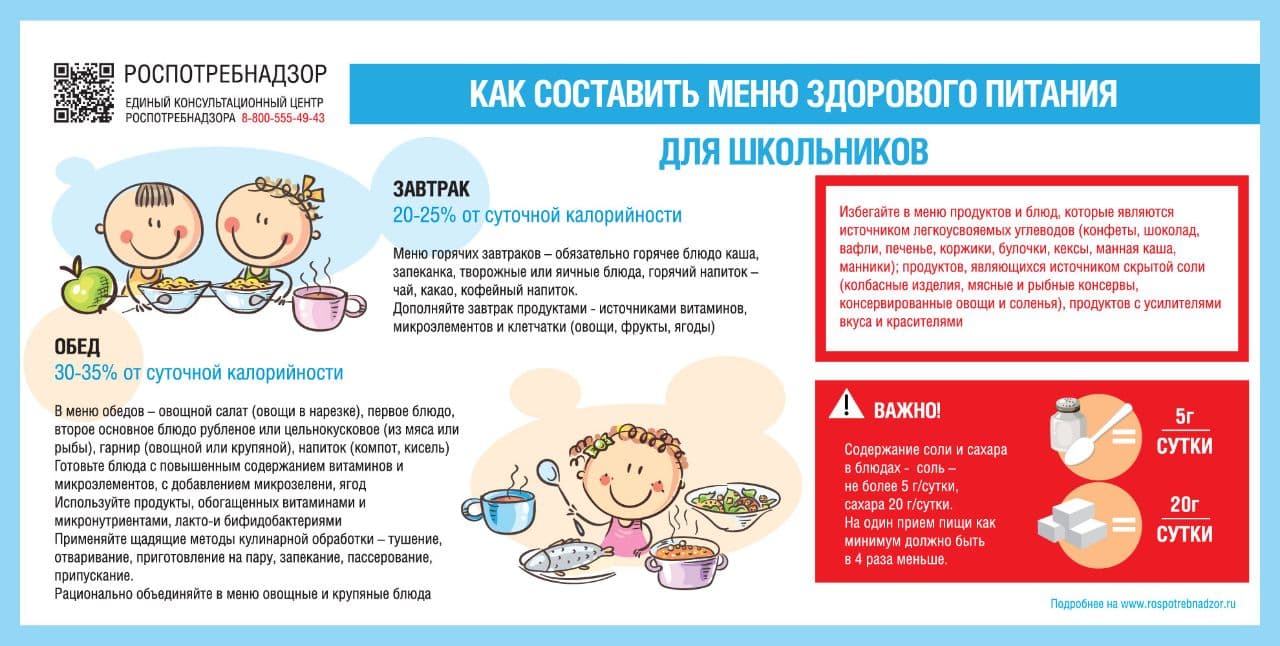 Важно!РАСТИТЕЛЬНЫЕ•	зеленые и желтые овощи (морковь, тыква, сладкий перец, шпинат, брокколи, зеленый лук, зелень петрушки)•	бобовые (соя, горох) •	шиповник•	облепихаЖИВОТНЫЕ•	рыбий жир•	печень (особенно говяжья)•	икра•	молоко•	сливочное масло•	маргарин•	сметана•	творог•	сыр•	яичный желток